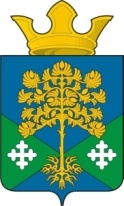 РОССИЙСКАЯ ФЕДЕРАЦИЯСВЕРДЛОВСКАЯ ОБЛАСТЬКАМЫШЛОВСКИЙ МУНИЦИПАЛЬНЫЙ РАЙОНГЛАВА МУНИЦИПАЛЬНОГО ОБРАЗОВАНИЯВОСТОЧНОЕ СЕЛЬСКОЕ ПОСЕЛЕНИЕП О С Т А Н О В Л Е Н И Еот 30.03.2017 г.                                          № 28        п. ВосточныйОб утверждении «Дорожной карты» по внедрению в МО «Восточное сельское поселение» целевой модели «Подключение             к системам теплоснабжения, подключение (технологическое присоединение) к централизованным системам водоснабжения и водоотведения» на 2017 годВо исполнение подпункта «а» пункта 3 Перечня поручений Президента Российской Федерации по итогам совместного заседания президиума Государственного совета Российской Федерации и консультативной комиссии Государственного совета Российской Федерации от 12 ноября 2016 года, от 05.12.2016 № Пр-2347ГС, в соответствии с распоряжением Правительства Российской Федерации от 31.01.2017 № 147-р, а также на основании Методических рекомендаций по внедрению в субъектах Российской Федерации целевых моделей и формированию критериев оценки достижения показателей, установленных в целевых моделях, территориальными органами федеральных органов исполнительной власти Российской Федерации и органами местного самоуправления, руководствуясь статьей 26 Устава муниципального образования «Восточное сельское поселение»,ПОСТАНОВЛЯЮ: Утвердить «Дорожную карту» по внедрению в МО «Восточное сельское поселение» целевой модели «Подключение к системам теплоснабжения, подключение (технологическое присоединение) к централизованным системам водоснабжения и водоотведения» на 2017 год (прилагается).Разместить настоящее постановление на официальном сайте администрации муниципального образования «Восточное сельское поселение»     в сети интернет: http://vostochnoesp.ruКонтроль за исполнением настоящего постановления оставляю         за собой.Глава МО "Восточное сельское поселение"                                                           А.Н. МарущакУТВЕРЖДЕНА постановлением Главы МО«Восточное сельское поселение»от 30.03.2017 г. № 28«Дорожная карта» по внедрению в МО «Восточное сельское поселение» целевой модели «Подключение к системам теплоснабжения, подключение (технологическое присоединение) к централизованным системам водоснабжения и водоотведения» на 2017 год№ 
стро-киФактор (этап) реализацииНеобходимые меры для повышения эффективности прохождения этаповДатаначалаДатаокончанияПоказатели, характеризующие степень достижения результатаЦелевоезначениепоказателяТекущеезначениеОтветственный за реализацию «дорожной карты»1234567891.Раздел 1. Подготовка к заключению договора о подключении к системам теплоснабжения, договора о подключении (технологическом присоединении) к централизованной системе водоснабжения и (или) водоотведенияРаздел 1. Подготовка к заключению договора о подключении к системам теплоснабжения, договора о подключении (технологическом присоединении) к централизованной системе водоснабжения и (или) водоотведенияРаздел 1. Подготовка к заключению договора о подключении к системам теплоснабжения, договора о подключении (технологическом присоединении) к централизованной системе водоснабжения и (или) водоотведенияРаздел 1. Подготовка к заключению договора о подключении к системам теплоснабжения, договора о подключении (технологическом присоединении) к централизованной системе водоснабжения и (или) водоотведенияРаздел 1. Подготовка к заключению договора о подключении к системам теплоснабжения, договора о подключении (технологическом присоединении) к централизованной системе водоснабжения и (или) водоотведенияРаздел 1. Подготовка к заключению договора о подключении к системам теплоснабжения, договора о подключении (технологическом присоединении) к централизованной системе водоснабжения и (или) водоотведенияРаздел 1. Подготовка к заключению договора о подключении к системам теплоснабжения, договора о подключении (технологическом присоединении) к централизованной системе водоснабжения и (или) водоотведенияРаздел 1. Подготовка к заключению договора о подключении к системам теплоснабжения, договора о подключении (технологическом присоединении) к централизованной системе водоснабжения и (или) водоотведения1.1.Информационное обеспечение процесса подключения на этапе до заключения договора о подключении к системам теплоснабжения, договора о подключении (технологическом присоединении) к централизованной системе холодного водоснабжения и (или) водоотведения, (далее - договор о подключении)реализация комплекса мероприятий, направленных на сокращение времени заявителей (юридических и физических лиц) на получение необходимой информации по подключению01.04.201701.12.20171) определение гарантирующего поставщика ресурса (в сфере теплоснабжения и в сфере водоснабжения и водоотведения) (далее - РСО); да/нетдадаАдминистрация МО «Восточное сельское поселение», РСО1.1.Информационное обеспечение процесса подключения на этапе до заключения договора о подключении к системам теплоснабжения, договора о подключении (технологическом присоединении) к централизованной системе холодного водоснабжения и (или) водоотведения, (далее - договор о подключении)реализация комплекса мероприятий, направленных на сокращение времени заявителей (юридических и физических лиц) на получение необходимой информации по подключению01.04.201701.12.20172) наличие на официальном сайте МО «Восточное сельское поселение», и РСО раздела «Подключение (технологическое присоединение) к сетям инженерно- технического обеспечения (тепло-, водоснабжения и водоотведения)», содержащий сведения о месте нахождения, справочные телефоны, адреса электронной почты, этапы процедуры подключения, сроки, стоимость, исчерпывающий перечень документов, необходимых к представлению, информацию о наличии технической возможности подключения, информацию о свободной мощности с возможностью детализации, оцифрованные схемы ресурсоснабжения с учетом требований законодательства о государственной тайне, примеры заполнения и иное; да/нетданетАдминистрация МО «Восточное сельское поселение», РСО1.1.Информационное обеспечение процесса подключения на этапе до заключения договора о подключении к системам теплоснабжения, договора о подключении (технологическом присоединении) к централизованной системе холодного водоснабжения и (или) водоотведения, (далее - договор о подключении)реализация комплекса мероприятий, направленных на сокращение времени заявителей (юридических и физических лиц) на получение необходимой информации по подключению01.04.201701.07.20173) создание (актуализация) информационных стендов в местах приема заявления о подключении, заключения договора о подключении, получения технических условий подключения, содержащих исчерпывающий перечень документов, необходимых к представлению, примеры заполнения и иное; да/нетдасборданныхРСО1.1.Информационное обеспечение процесса подключения на этапе до заключения договора о подключении к системам теплоснабжения, договора о подключении (технологическом присоединении) к централизованной системе холодного водоснабжения и (или) водоотведения, (далее - договор о подключении)реализация комплекса мероприятий, направленных на сокращение времени заявителей (юридических и физических лиц) на получение необходимой информации по подключению01.04.201701.07.20174) организация «горячей линии» по вопросам подключения (технологического присоединения) к сетям инженерно-технического обеспечения (тепло-, водоснабжения и водоотведения); да/нетданетАдминистрация МО «Восточное сельское поселение», РСО1.2.Автоматизация процесса подключения с обеспечением прозрачности расчета платы за подключение к сетям инженерно- технического обеспечения (тепло-, водоснабжения и водоотведения)разработка и внедрение программного продукта, позволяющего рассчитать примерную плату подключения к сетям инженерно- технического обеспечения (тепло-, водоснабжения и водоотведения), исходя из определенной точки подключения и с учетом нагрузки заявителя01.04.201701.12.2017наличие на официальных сайтах РСО, к сетям инженерно-технического обеспечения (тепло-, водоснабжения и водоотведения) которой осуществляется подключение, «калькулятора», позволяющего рассчитать примерную плату за подключение, исходя из определенной точки подключения и с учетом нагрузки заявителя; да/петданетРСО, Администрация МО «Восточное сельское поселение»Раздел 2. Заключение договора о подключенииРаздел 2. Заключение договора о подключенииРаздел 2. Заключение договора о подключенииРаздел 2. Заключение договора о подключенииРаздел 2. Заключение договора о подключенииРаздел 2. Заключение договора о подключенииРаздел 2. Заключение договора о подключенииРаздел 2. Заключение договора о подключенииРаздел 2. Заключение договора о подключении2.1.Удобство подачи заявки на заключение договора о подключенииреализация комплекса мероприятий, направленных на сокращение времени заявителей (юридических и физических лиц) на получение необходимой информации по подключению01.04.201701.12.2017обеспечение возможности подачи заявки на заключение договора о подключении:в электронной форме, в том числес использованием квалифицированной электронной подписи (при наличии технической возможности);почтовым отправлением;курьером; да/нетдададанетдадаРСО2.2.Информационное обеспечение этапа заключения договора о подключенииобеспечение повышения открытости информации01.04.201701.12.2017отражение на сайте РСО этапов движения заявки с раскрытием информации о принимаемых мерах; да/нетданетРСОРаздел 3. Обеспечение выполнения мероприятий по подключению в срок не более 18 месяцевРаздел 3. Обеспечение выполнения мероприятий по подключению в срок не более 18 месяцевРаздел 3. Обеспечение выполнения мероприятий по подключению в срок не более 18 месяцевРаздел 3. Обеспечение выполнения мероприятий по подключению в срок не более 18 месяцевРаздел 3. Обеспечение выполнения мероприятий по подключению в срок не более 18 месяцевРаздел 3. Обеспечение выполнения мероприятий по подключению в срок не более 18 месяцевРаздел 3. Обеспечение выполнения мероприятий по подключению в срок не более 18 месяцевРаздел 3. Обеспечение выполнения мероприятий по подключению в срок не более 18 месяцевРаздел 3. Обеспечение выполнения мероприятий по подключению в срок не более 18 месяцев3.1.Оптимизация процедурреализация комплекса мероприятий, направленных на оптимизацию процедур01.04.201701.12.20171) возможность размещения в соответствии с земельным законодательством Российской Федерации объектов - сетей инженерно- технического обеспечения (тепло-, водоснабжения и водоотведения) на землях или земельных участках, находящихся в государственной или муниципальной собственности, без предоставления земельных участков, да/нетдаведетсясборданныхАдминистрация МО «Восточное сельское поселение»3.1.Оптимизация процедурреализация комплекса мероприятий, направленных на оптимизацию процедур01.04.201701.07.20172) наличие у администрации МО «Восточное сельское поселение», административных регламентов по предоставлению муниципальной услуги на получение разрешения по проведению земляных работ («ордера на земляные работы») с определением срока предоставления «ордера па земляные работы»; да/нетдадаАдминистрация МО «Восточное сельское поселение»3.1.Оптимизация процедурреализация комплекса мероприятий, направленных на оптимизацию процедур01.04.201701.12.20173) наличие возможности у «Застройщика» (по инициативе) самостоятельного строительства по техническим условиям, установленным РСО, на основании согласованных проектных решений и оформленной необходимой разрешительной документацией, с последующей компенсацией затрат со стороны РСО, понесенных в пределах согласованных с Региональной энергетической комиссией Свердловской области индивидуальных тарифов на присоединение, в параметрах, установленных в инвестиционных программах РСОданетАдминистрация МО «Восточное сельское поселение», РСОРаздел 4. Подача тепловой энергии и теплоносителяРаздел 4. Подача тепловой энергии и теплоносителяРаздел 4. Подача тепловой энергии и теплоносителяРаздел 4. Подача тепловой энергии и теплоносителяРаздел 4. Подача тепловой энергии и теплоносителяРаздел 4. Подача тепловой энергии и теплоносителяРаздел 4. Подача тепловой энергии и теплоносителяРаздел 4. Подача тепловой энергии и теплоносителяРаздел 4. Подача тепловой энергии и теплоносителя4.1.Ускоренная процедура выдачи акта о готовности внутриплощадочных и внутридомовых сетей и оборудования подключаемого объекта капитального строительства к подаче тепловой энергии и теплоносителяобеспечение сокращения сроков выдачи акта о готовности внутриплощадочных и внутридомовых сетей и оборудования подключаемого объекта капитального строительства к подаче тепловой энергии и теплоносителя01.04.201701.12.2017наличие возможности направления заявителю акта о готовности внутри площадочных и внутридомовых сетей и оборудования подключаемого объекта капитального строительства к подаче тепловой энергии и теплоносителя, подписанного электронной подписью (при наличии технической возможности); да/нетданетРСО4.2.Ускоренная процедура выдачи акта о подключении (технологическом присоединении) объектаобеспечение сокращения сроков выдачи акта о подключении (технологическом присоединении)объекта01.04.201701.12.2017наличие возможности направления заявителю актов о подключении (технологическом присоединении) объектов, разграничении балансовой принадлежности, подписанных электронной подписью (при наличии технической возможности); да/нетданетРСОРаздел 5. Обеспечивающие факторыРаздел 5. Обеспечивающие факторыРаздел 5. Обеспечивающие факторыРаздел 5. Обеспечивающие факторыРаздел 5. Обеспечивающие факторыРаздел 5. Обеспечивающие факторыРаздел 5. Обеспечивающие факторыРаздел 5. Обеспечивающие факторыРаздел 5. Обеспечивающие факторы5.1.Утверждение схем тепло-, водоснабжения и инвестиционных программ регулируемых организацийреализация мероприятий по утверждению схем тепло-, водоснабжения и водоотведения 01.04.201701.12.2017наличие утвержденных схем тепло-, водоснабжения и водоотведения; да/нетдадаАдминистрация МО «Восточное сельское поселение»5.2.Совершенствование механизмов по предоставлению услуг в электронном видереализация мероприятий, направленных на совершенствование онлайн-сервисов01.04.201701.12.2017создание ИТ-инфраструктуры для возможности подачи онлайн-заявки на подключение посредством информационно – коммуникационной сети «Интернет»;да/нетданетРСО5.2.Совершенствование механизмов по предоставлению услуг в электронном видереализация мероприятий, направленных на совершенствование онлайн-сервисов01.04.201701.12.2017наличие интернет-портала с доступной и актуальной информацией с возможностью наблюдать статус исполнения заявки на подключение в интерактивном режиме; да/н етданетРСО5.2.Совершенствование механизмов по предоставлению услуг в электронном видереализация мероприятий, направленных на совершенствование онлайн-сервисов01.04.201701.12.2017возможность дистанционного заключения договоров о подключении, о предоставлении коммунальных услуг и иное; да/нетданетРСО5.3.Анализ выданных технических условий на подключение к сетям инженерно- технического обеспечения (тепло-, водоснабжения и водоотведения) и заключенных договоров, в том числе анализ заявлений в электронном видемониторинг респондентов, подключение которых произведено к системам теплоснабжения, водоснабжения и водоотведения за 2016 и 2017 годы1 раз в полгода (до 15 числа месяца, следующего за отчетным)1 раз в полгода (до 15 числа месяца, следующего за отчетным)формирование базы региональных респондентов по специализированным показателям А7 и А8 (эффективность процедур по подключению к сетям водоснабжения, водоотведения и теплоснабжения соответственно); да/нетданетАдминистрация МО «Восточное сельское поселение»5.4.Организация межведомственного взаимодействия по внедрению целевой модели «Подключение к системам теплоснабжения, подключение (технологические присоединение) к централизованным системам водоснабжения и водоотведения»организация в РСО, осуществляющих подключение к сетям инженерно-технического обеспечения (тепло-, водоснабжения и водоотведения), работы контрольных комиссий по подключению (технологическому присоединению)ежеквартальноежеквартальносоздание в РСО, осуществляющих подключение к сетям инженерно- технического обеспечения (тепло-, водоснабжения и водоотведения), контрольных комиссий по подключению (технологическому присоединению) с участием представителей органов местного самоуправления муниципального образования; да/нетдадаАдминистрация МО «Восточное сельское поселение», РСО5.4.Организация межведомственного взаимодействия по внедрению целевой модели «Подключение к системам теплоснабжения, подключение (технологические присоединение) к централизованным системам водоснабжения и водоотведения»разработка формы соглашения о сотрудничестве в сфере присоединения объектов капитального строительства к централизованным системам теплоснабжения с участием РСО01.04.201701.04.2017направление на согласование в администрацию МО «Восточное сельское поселение», для заключения формы соглашения о сотрудничестве в сфере подключения объектов капитального строительства к централизованным системам теплоснабжения с участием РСО; да/нетданетАдминистрация МО «Восточное сельское поселение», РСО5.4.Организация межведомственного взаимодействия по внедрению целевой модели «Подключение к системам теплоснабжения, подключение (технологические присоединение) к централизованным системам водоснабжения и водоотведения»заключение соглашений о сотрудничестве в сфере подключения (технологического присоединения) объектов капитального строительства к централизованным системам теплоснабжения01.04.201701.12.2017заключение соглашений о сотрудничестве в сфере подключения (технологического присоединения) объектов к сетям теплоснабжения между администрацией МО «Восточное сельское поселение», и РСО, осуществляющими деятельность па территории муниципального образования в сфере теплоснабжения; да/нетданетАдминистрация МО «Восточное сельское поселение», РСО5.5.Эффективность внедрения целевой модели «Подключение(технологическое присоединение к сетям инженерно-технического обеспечения (тепло-, водоснабжения и водоотведения)»Мониторинг заключенных соглашений о сотрудничестве в сфере подключения (технологического присоединения) объектов капитального строительства к централизованным системам тепло-, водоснабжения и водоотведения с участием РСО1 раз в полгода (до 15 числа месяца, следующего за отчетным)1 раз в полгода (до 15 числа месяца, следующего за отчетным)анализ выполнения заключенных соглашений о сотрудничестве в сфере подключения (технологическогоприсоединения) объектов капитального строительства к сетям инженерно- технического обеспечения (тепло-,водоснабжения и водоотведения) с участием ресурсоснабжающих организаций, в том числе соблюдения сроков подключения (технологическогоприсоединения); да/нетданетАдминистрация МО «Восточное сельское поселение», РСО